Б О Й О Р О K                           №  14                Р А С П О Р Я Ж Е Н И Е 31 май 2019 йыл                                                     31 мая 2019 годаОб утверждении сметной документацииУтвердить сметную документацию на текущий ремонт светильников уличного освещения СП Качегановский 	СС МР Миякинский район РБ ценах 2001 года на сумму 2649,00 рублей, индекс изменения сметной стоимости СМР -5,02.Глава сельского поселения                                                   Г.Р.Кадырова Башkортостан РеспубликаhыМиeкe районы муниципаль районыныn Кoсoгeн ауыл советы ауыл билeмehе 	Хакимиeте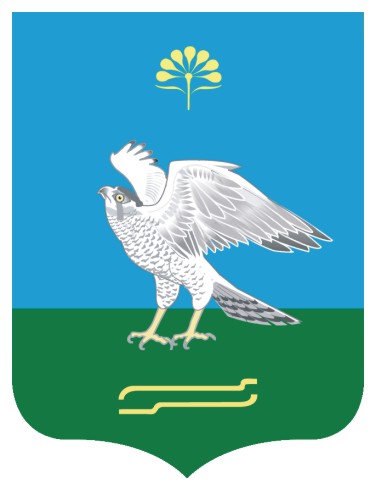 Администрация сельского поселения Качегановский сельсовет муниципального района Миякинский район Республики Башкортостан Башkортостан РеспубликаhыМиeкe районы муниципаль районыныn Кoсoгeн ауыл советы ауыл билeмehе 	ХакимиeтеАдминистрация сельского поселения Качегановский сельсовет муниципального района Миякинский район Республики Башкортостан